Nom : Bohr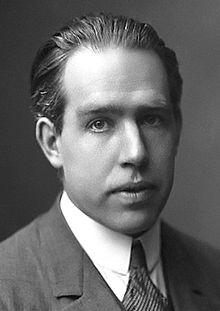 Nom au complet : Niels BohrNationalité : Danois Période de temps : 1885-1962Découverte : Il y a des orbitales électroniques dans l’atome que l’on observeGrâce à des différences de niveaux énergétiques.Phrase : Il y a des orbitales électroniques dans l’atome que l’on observeGrâce à des différences de niveaux énergétiques.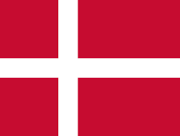 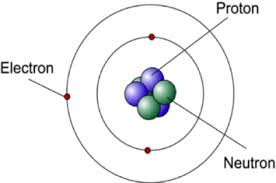 